Podklady k samostudiu z důvodu uzavření základních škol na dobu 8. června – 24. června 2020 – 4.AKurz ČJ  4.A v google učebně je pod kódem: kro32ruKurz M  4.A v google učebně je pod kódem: aagfhcgKurz AJ 4.A v google učebně je pod kódem: zweiuqe (Květa Dytrychová)Kurz AJ 4.A v google učebně je pod kódem: uy5dlsv (Bc. Lucie Fricová)Český jazyk a literatura – učitel: Mgr. Josef Protiva                                               kontakt: Josef.Protiva@zshajeslany.cz                          185/8 – Doplňte, napište a pošlete mi e-mailem zpět.185/9a) Udělejte toto cvičení pouze ústně.b) Pokud tyto slova neznáte, najděte si ve slovníku jejich význam.185/10 – Vytvořte věty podle vzorců, napište a pošlete mi zpět e-mailem.196/1Přečtěte si článek.Udělejte ústně všechna cvičení a) b) c) d)196/2 – Přepište do sešitu první dva odstavce a pošlete mi zpět e-mailem.198 – Opakování. Ověřte si co umíte. Cvičení 3 a 4 nedělejte.Opakování probraného učiva.Zpracujte cvičení z pracovních listů dle pokynů. Na tato cvičení se zaměřte po 18. červnu, kdy již budete mít odevzdané učebnice.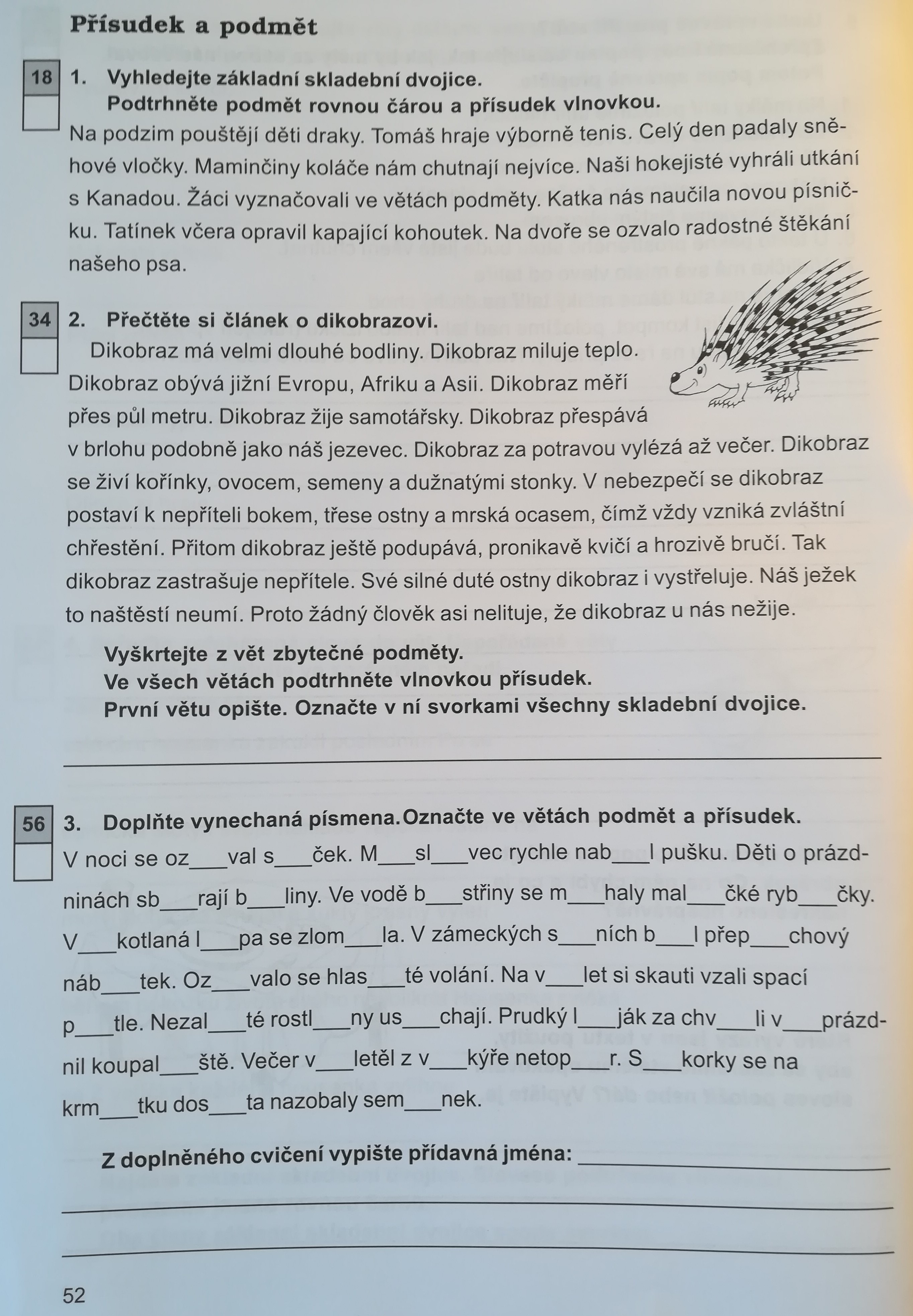 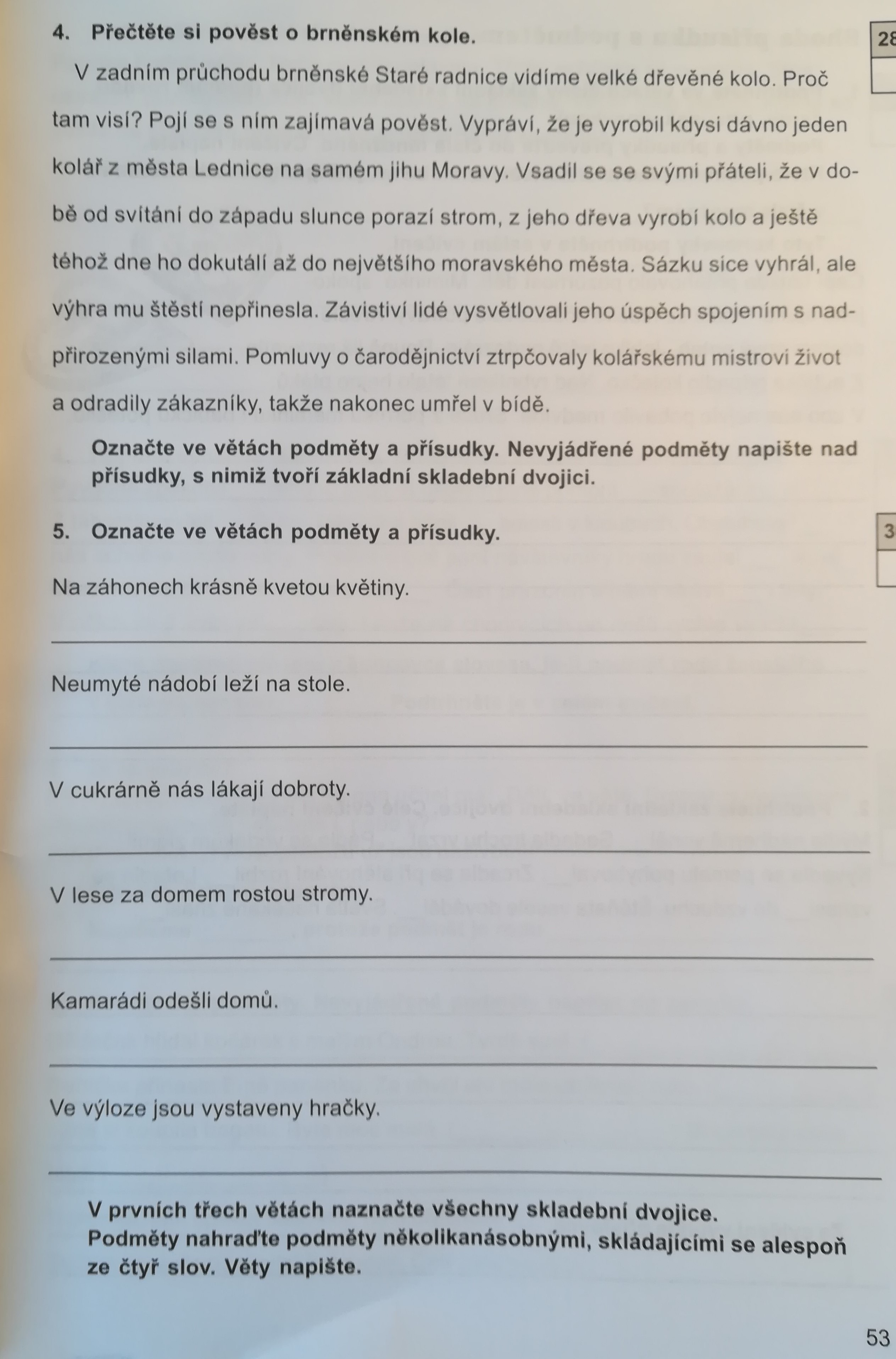 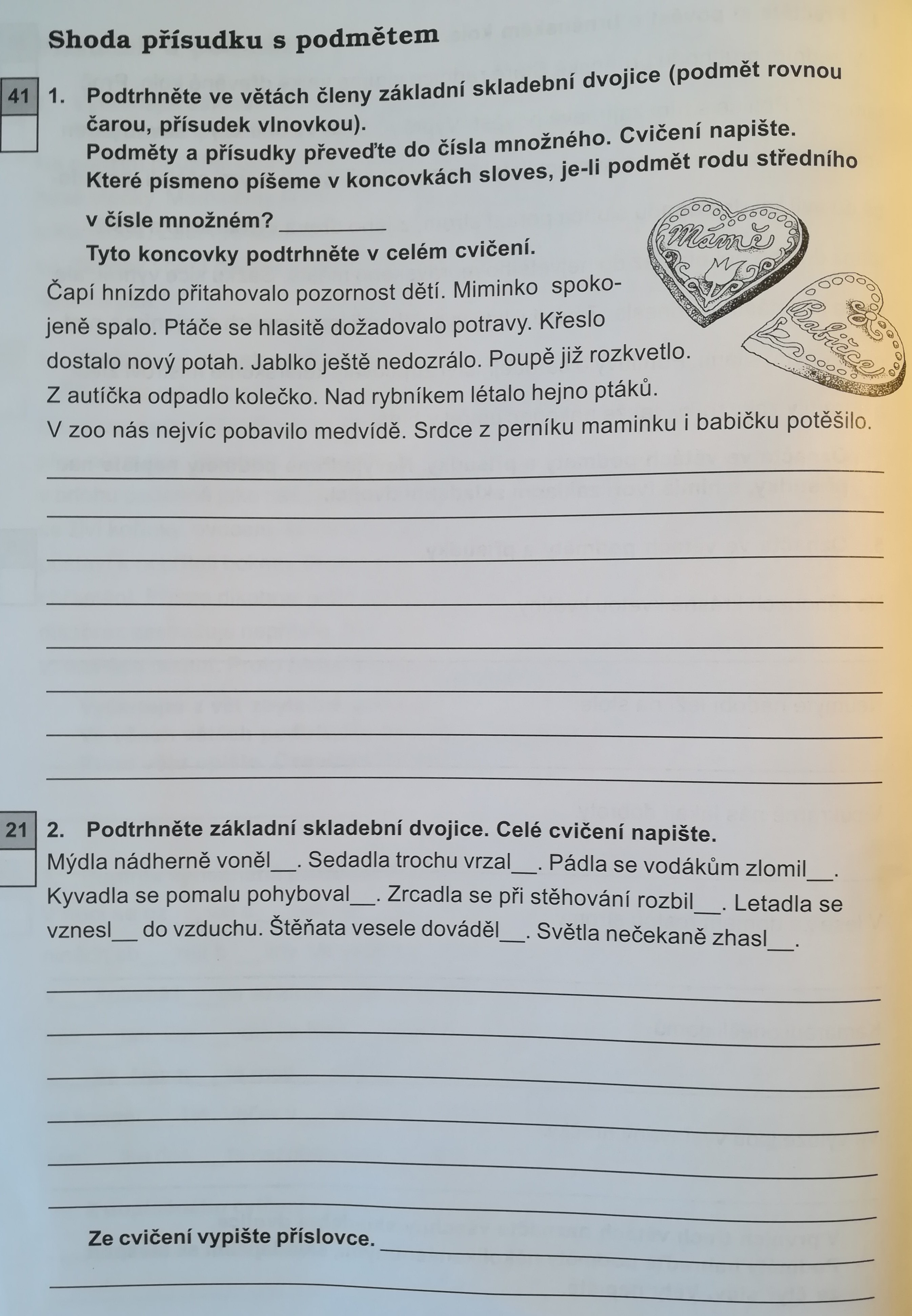 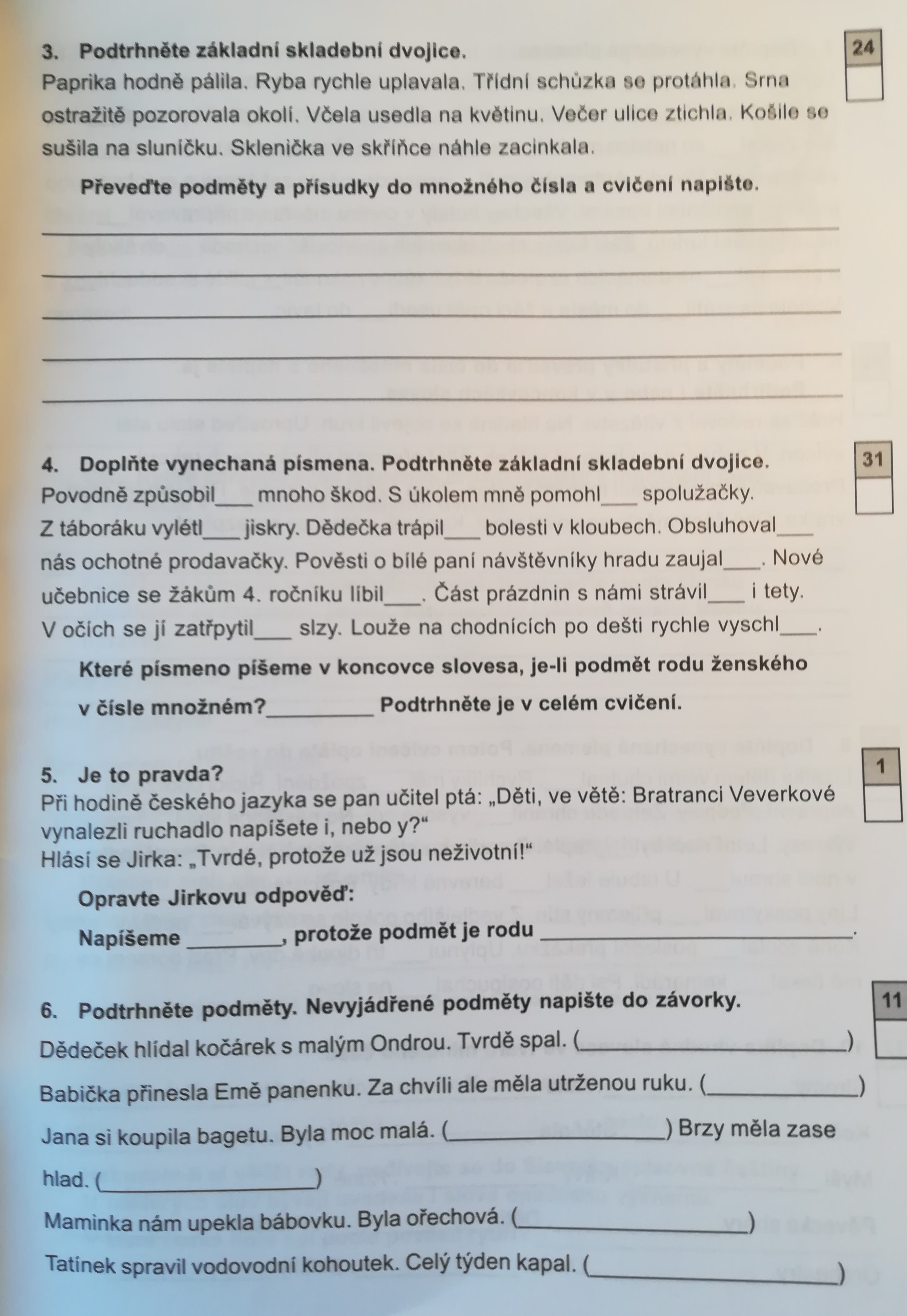 Anglický jazyk – učitel: Květa Dytrychová                                                       kontakt: Kveta.Dytrychová@zshajeslany.cz                                                              Téma – Hračky – učebnice str. 57 – 58 + pracovní sešit str. 72 – 74V Google učebně najdeš veškeré procvičování učiva i doporučené webové stránkyPodle klíčů v Google učebně si zkontroluj pracovní sešit a doplň cvičení, pokud ti některá chybí (str. 53-71)SVŮJ PRACOVNÍ SEŠIT PEČLIVĚ OPATRUJ, BUDEME HO POUŽÍVAT I NA ZAČÁTKU PŘÍŠTÍHO ŠKOLNÍHO ROKUtýden:Uč str. 70 / Lesson 13 – zopakovat si slovní zásobu – připomenou si: “Whose?“=“Čí?“ “Who?“=“Kdo?“PS str. 72 cv. 6, 7 - vypracovat cvičení písemně, v krátkých odpovědích vynecháváme “got“Uč str. 58 cv. 2 – děti hledají rozdíly, např. The doll is in the box in pic.A. The doll is on the table in pic.B.Uč str. 59 cv. 4 – “I can see a doll“= “Vidím panenku“. Děti říkají, jaké hračky vidí a kde tyto hračky vidí.týden:Uč str. 60 cv. 5 – příslovečné určení místa – děti procvičují podle obrázku na str. 59Procvičovat sloveso “mít“=“have got“, kdo co má a nemá (ve všech osobách)PS str. 73 cv. 8, 9 - vypracovat cvičení písemněPS str. 74 cv. 10, 11 - vypracovat cvičení písemně (ve cv. 11 nepřekládat poslední větu, 5. větu vynechat!)Pro zábavu - PS str. 86: Děti tečky spojí, obrázek vybarví a napíšou, kde co je.Pro zábavu - PS str. 87: Děti doplní tabulku podle pokynů, opakují názvy hraček, ABC a číslovky. Pro zábavu - PS str. 95: Hra s figurkami a kostkou. “Have you got it?“ Podle odpovědi, zda věc na obrázku máme nebo nemáme, a podle pokynů posuneme figurku o 2 políčka dopředu nebo dozadu. Anglický jazyk – učitel: Bc. Lucie Fricová                                                                  kontakt: Lucie.Fricova@zshajeslany.czTéma – Hračky – učebnice (str. 57 – 60), pracovní sešit (str. 71 – 74)Učebnice str. 70 – 71 slovní zásoba – naučit seUčebnice str. 57 – ústně – poslech v google učebně, přečíst a přeložit text, odpověz na otázky (oranžové pole) v google učebně (kdo nemá přístup do google učebny, napíše odpovědi do školního sešitu), procvičuj mini rozhovoryUčebnice str. 58 cv. 1, 2 – ústně – procvičování otázky s Have got, porovněj obrázky - hledej rozdíly (procvičování předložek, slovní zásoby)Učebnice str. 58 nahoře – fialová tabulka – rozkaz v 1. osobě čísla množného – Let´sUčebnice str. 59 cv. 3 – ústně – poslech v google učebně – píseňUčebnice str. 59 cv. 4 – ústně – Kde jsou hračky? Které hračky tu vidíš? – procvičování předložek (in, on, under) a slovní zásobyUčebnice str. 60 cv. 5 – ústně – Ptej se a odpovídej. – Where´s Jane´s doll? (práce s obrázkem na str. 57)Učebnice str. 60 – New vocabulary – ústně – poslech v google učebněV PRACOVNÍM SEŠITĚ str. 71 – 74Cvičení 4 – seřaď slova do správného pořadí a větu napiš na řádekCvičení 5 – rozkaz v 1. os. č. mn. – napiš věty podle vzoruCvičení 6 – Odpověz na otázky (předepsáno – Yes, No)Cvičení 7 – Kdo má tuto hračku? Čí je to? Cvičení 8 – napiš větu podle vzoru, osoby jsou předepsané před obrázkyCvičení 9 – přečti si texty a napiš o sobě, jaké hračky máš nebo máš rád/rádaCvičení 10 – Kde jsou hračky? – použij předložky z nabídky (next to – vedle, behind – za, in front of – před)Cvičení 11 – přelož větyMatematika – učitel: Mgr. Josef Protiva                                                                  kontakt: Josef.Protiva@zshajeslany.cz                          Zlomky – procvičování15/1 - ústně15/2 - ústně15/3 - ústně15/4 – písemně, poslat mi e-mailem15/5 – písemně (celou větou napište odpověď), poslat mi e-mailem15/7 – poslat mi e-mailem16/8 – ústně16/9 - vypočítej16/11 – vypočítej a pošli mi e-mailem zpět16/12 - vypočítej a pošli mi e-mailem zpět16/14 - vypočítej a pošli mi e-mailem zpět16/15 - vypočítej a pošli mi e-mailem zpětOpakování probraného učiva.Zpracujte cvičení z pracovního listu dle pokynů. Na tato cvičení se zaměřte po 18. červnu, kdy již budete mít odevzdané učebnice.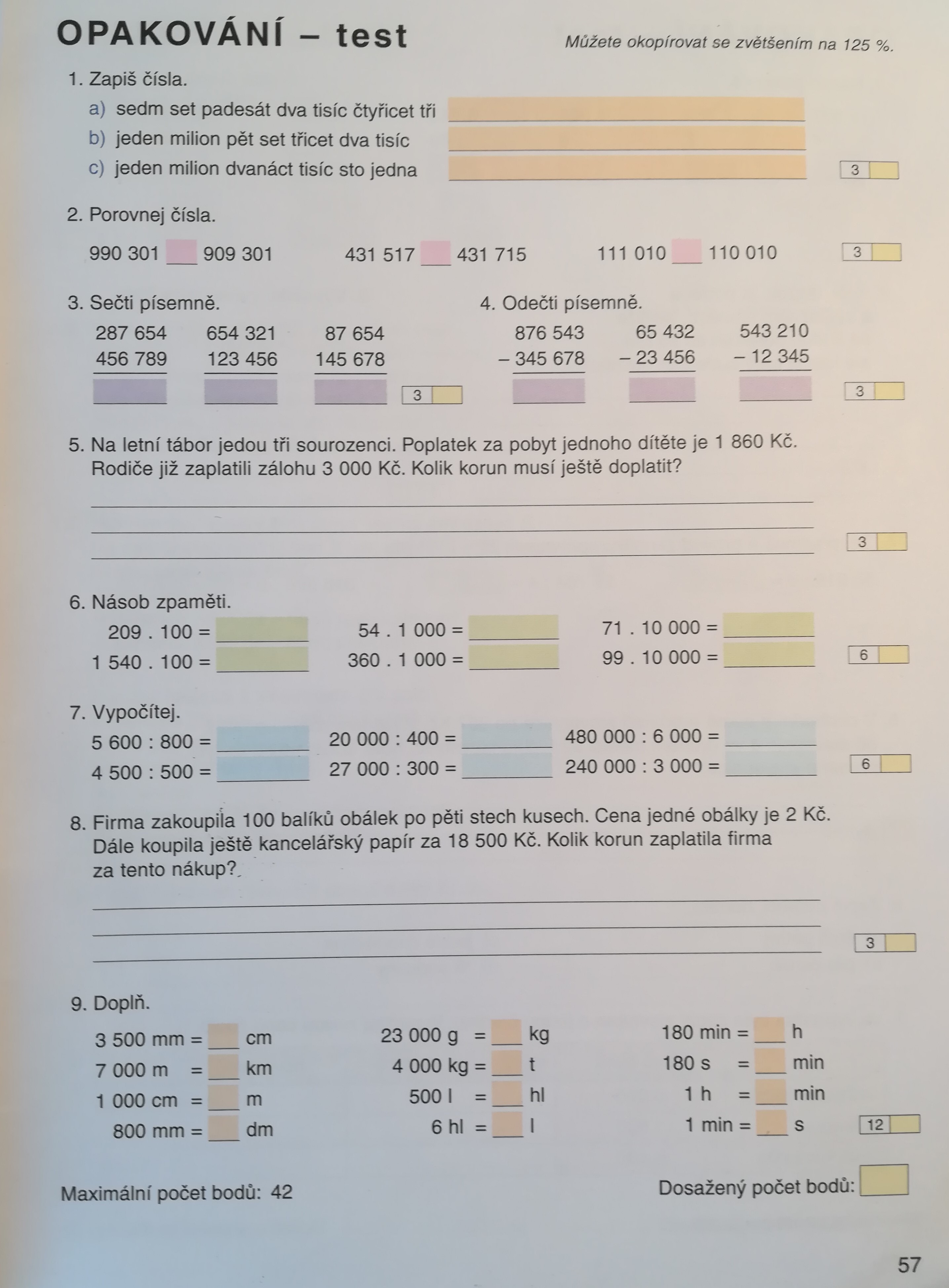 Náš svět – učitel: Mgr. Josef Protiva                                                                         kontakt: Josef.Protiva@zshajeslany.cz                          Přepište si do sešitu.Renesance- nový umělecký a stavební sloh- v Čechách se objevil v 16. století- většinou stavby světské (v gotice se stavěli spíše církevní stavby)- přestavování hradů na zámky se zahrady a parky- honosné domy a paláce ve městechVypište z učebnice, jak poznáme renesanční stavbu (str. 44).Módadrahé látky: brokát, hedvábí, sametmuži: naškrobené límce kolem krku, krátké kabátce, vycpané kalhotyženy: nařasené sukně, spodnička s obručí, ozdobné rukávcechudí lidé: stejně jako v předešlých dobách jednoduché oblečeníO životě lidí na počátku novověkuza vlády Habsburků se dařilo řemeslům – především ve městech, která tak bohatlazvyšovala se těžba stříbra – razily se z něj mincešlechta začala podnikat: pivovarnictví, rybníkařství, mlýny, sklárny ...Nové vědecké poznatkyobdobí, kdy se lidé zajímali o svět kolem sebeprvní dalkohled – pozorování přírody, vesmíruzjištění, že Země není placatá deska, ale kulatá a otáčí se kolem své osy a Slunceobjevení Ameriky roku 1492 (Kryštof Kolumbus)Vzdělánízdůrazňovala se potřeba vzdělávat sevyžadovalo to především podnikání (potřeba umět počítat, číst a psát ...)mohli si ho dovolit jen bohatívynález knihtisku (do té doby se knihy opisovali ručně)Ústně si udělejte závěrečné opakování na str. 46, 47.Zahrajte si hru, ve které si zopakujete získané vědomosti z vlastivědy.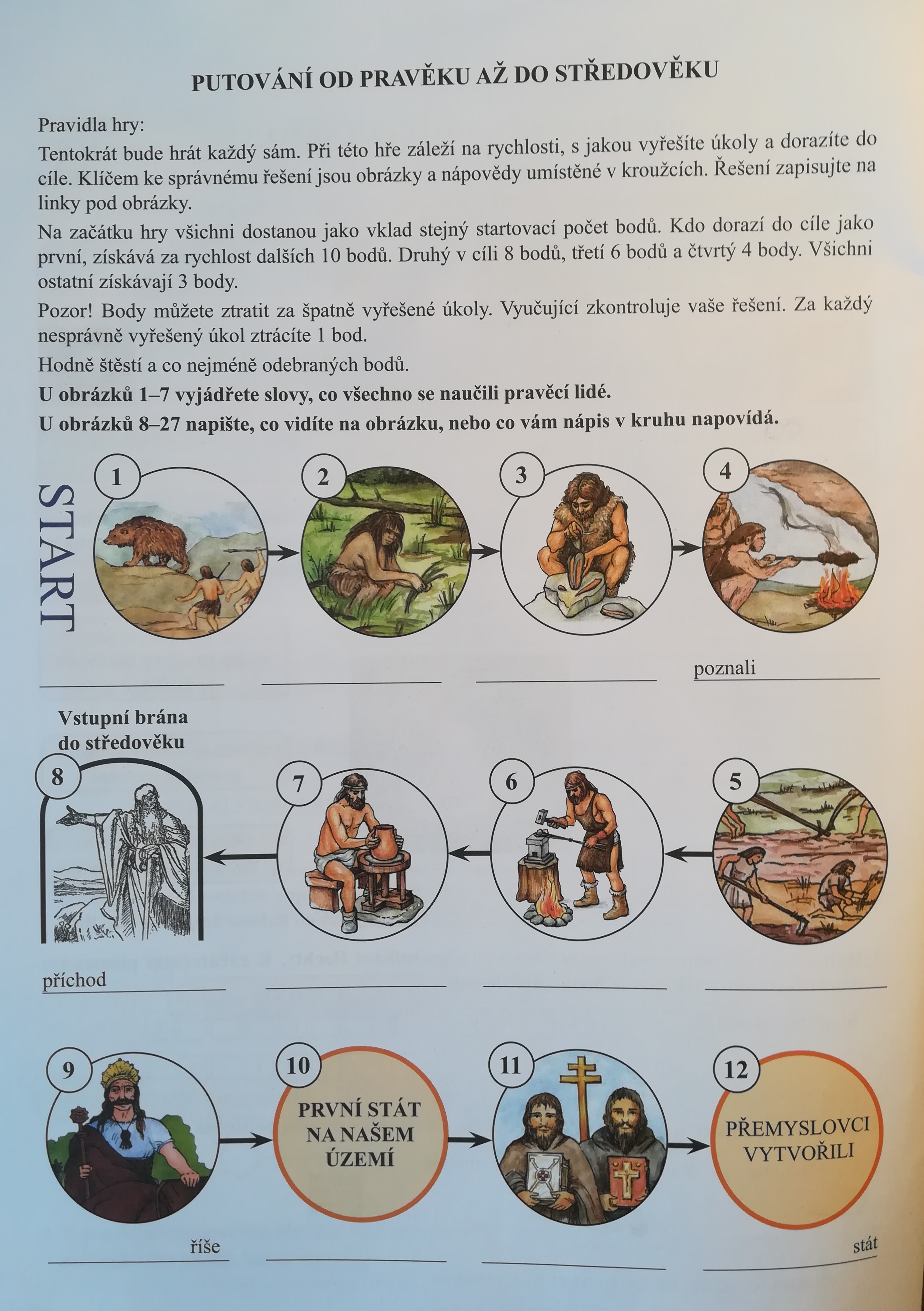 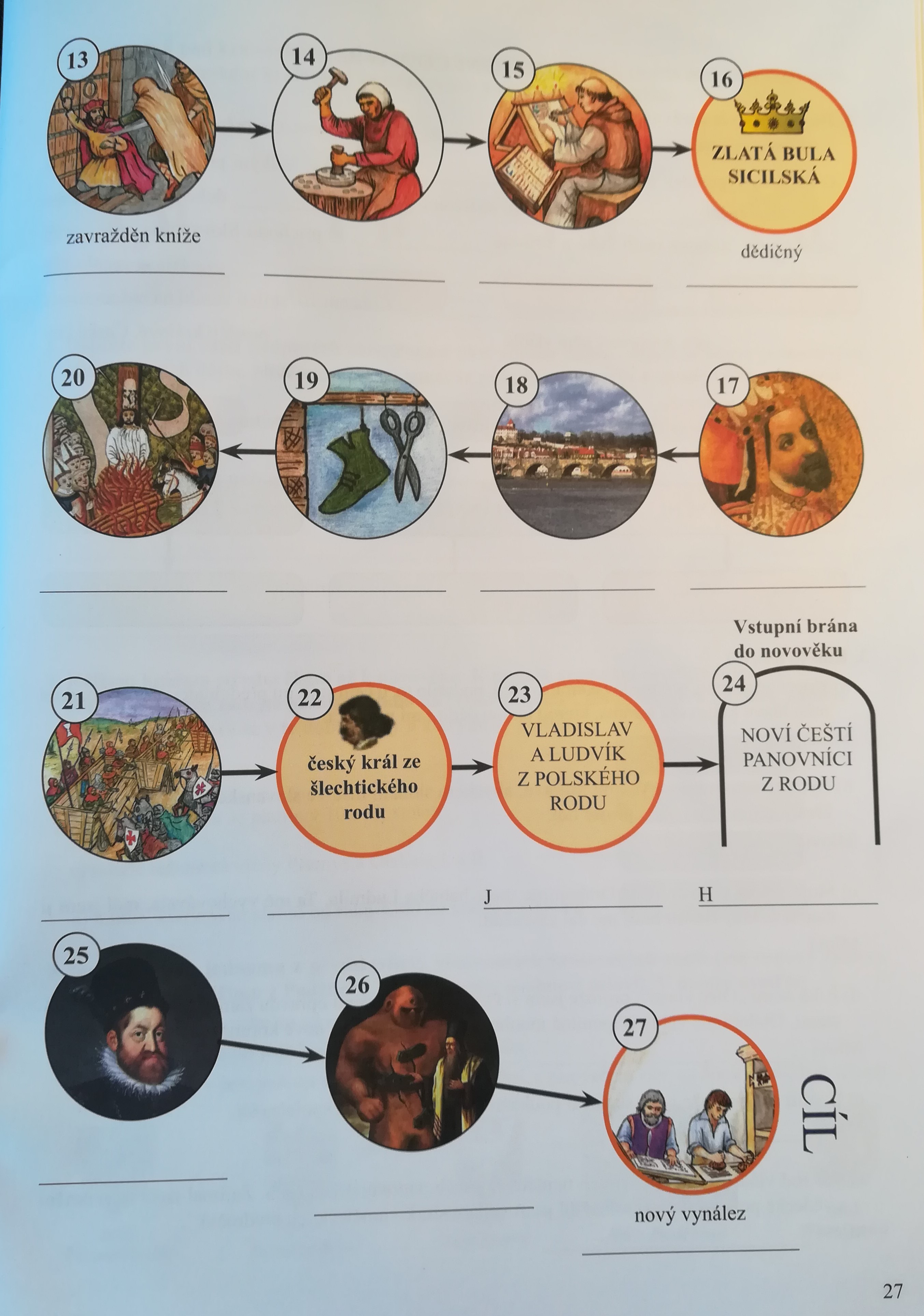 PřírodovědaStojaté vodyPřečtěte si vše od str. 86 až po stranu 90.Do sešitu si přepište pouze text ze zeleného políčka na straně 90.Ústně si udělejte opakovací cvičení na str. 91, 92, 93.Ověřte si své znalosti v závěrečném testu.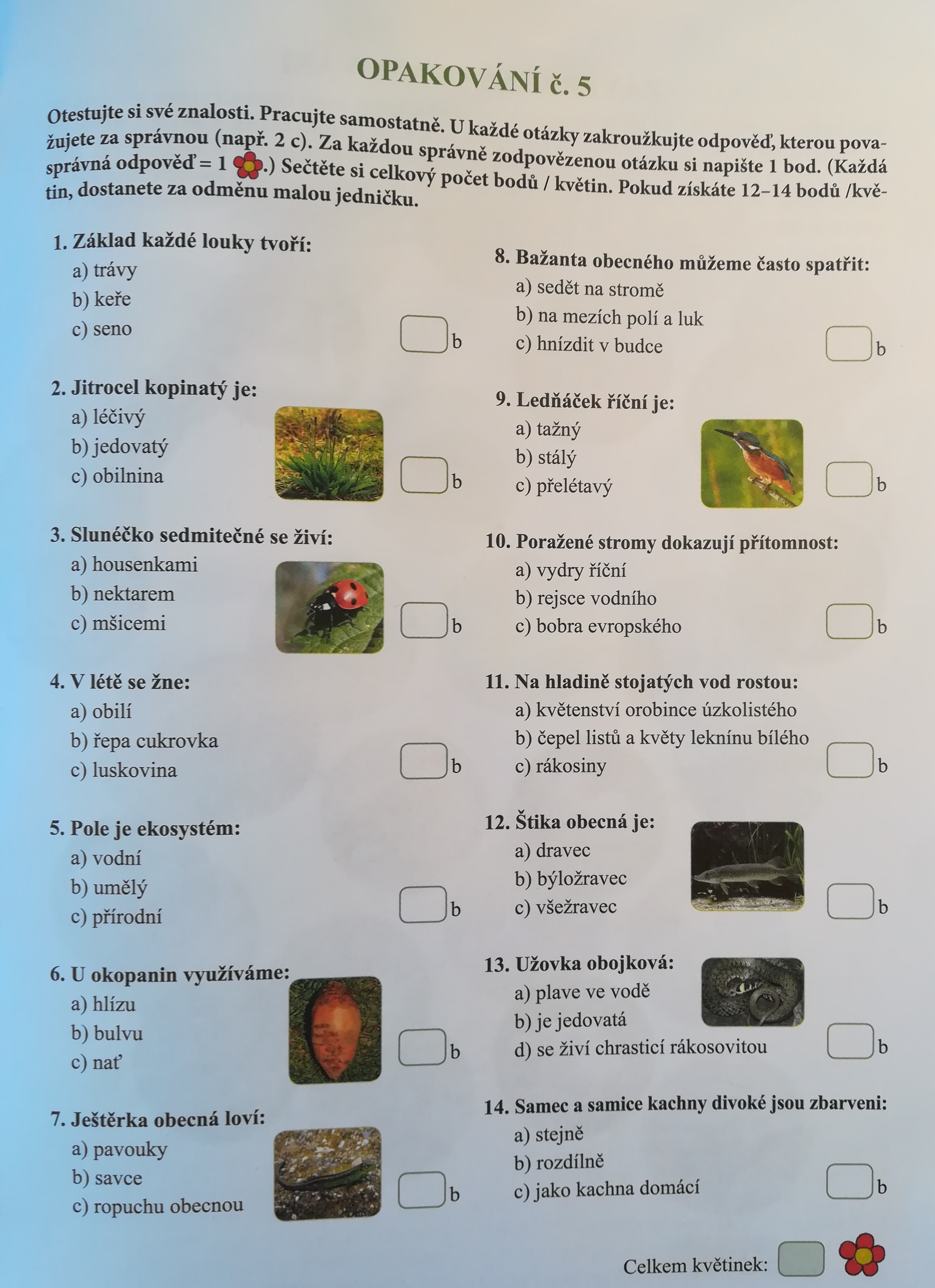 Pracovní výchova – učitel: Ing. Tomáš Caska                                         kontakt: Tomas.Caska@zshajeslany.cz                          Připrav pro svoji rodinu pohoštění inspiraci si můžeš vzít z následujícího videa nebo odkazů. https://www.youtube.com/watch?v=HGU2fpTzJwU&vl=skhttps://www.az-recepty.cz/tvarohove-pomazanky-d67/https://fresh.iprima.cz/prima-fresh/vajickova-pomazankahttps://www.apetitonline.cz/recepty/4621-zakladni-recept-na-palacinky.htmlProjekt                                                                                                      kontakt: Josef.Protiva@zshajeslany.cz                          1) Poslechněte si audioknihu Malý princ: https://www.youtube.com/watch?v=z6cEAiBQCP02) Představte si, že nás skutečně navštívil malý princ. Přišel z planety  B 612, na které žije sám. Neumí si vůbec  představit, jak žijeme my. Planeta, odkud pochází, je sotva větší než dům. Naším úkolem bude, mu naši planetu přiblížit.Zkuste si uvědomit, jak malému princi vysvětlíme, kde vlastně žijeme. Položte si otázku: „Co je pro nás domov?“  Může to být naše město, stát, světadíl, planeta ...Všichni však nejsme stejní. Je důležité vysvětlit malému princi, že máme mnoho měst a vesnic, pevninu a moře a také nevypadáme všichni stejně.3) Nakreslete či popište do obrázku vaši představu. Pokud máte možnost se pomocí internetu spojit se svým spolužákem a domluvíte se spolu, bude to skvělé. Není to však podmínkou. Rovněž formát papíru, na který budete kreslit a techniku nechám na vás.4) Vaše díla mi nafoťte a pošlete e-mailem.